Cópia do comprovante do depósito bancário referente à taxa de submissão e tramitaçãoResponsável pelo pagamentoNome : Rigoberto Moreira de MatosCPF: 04480033335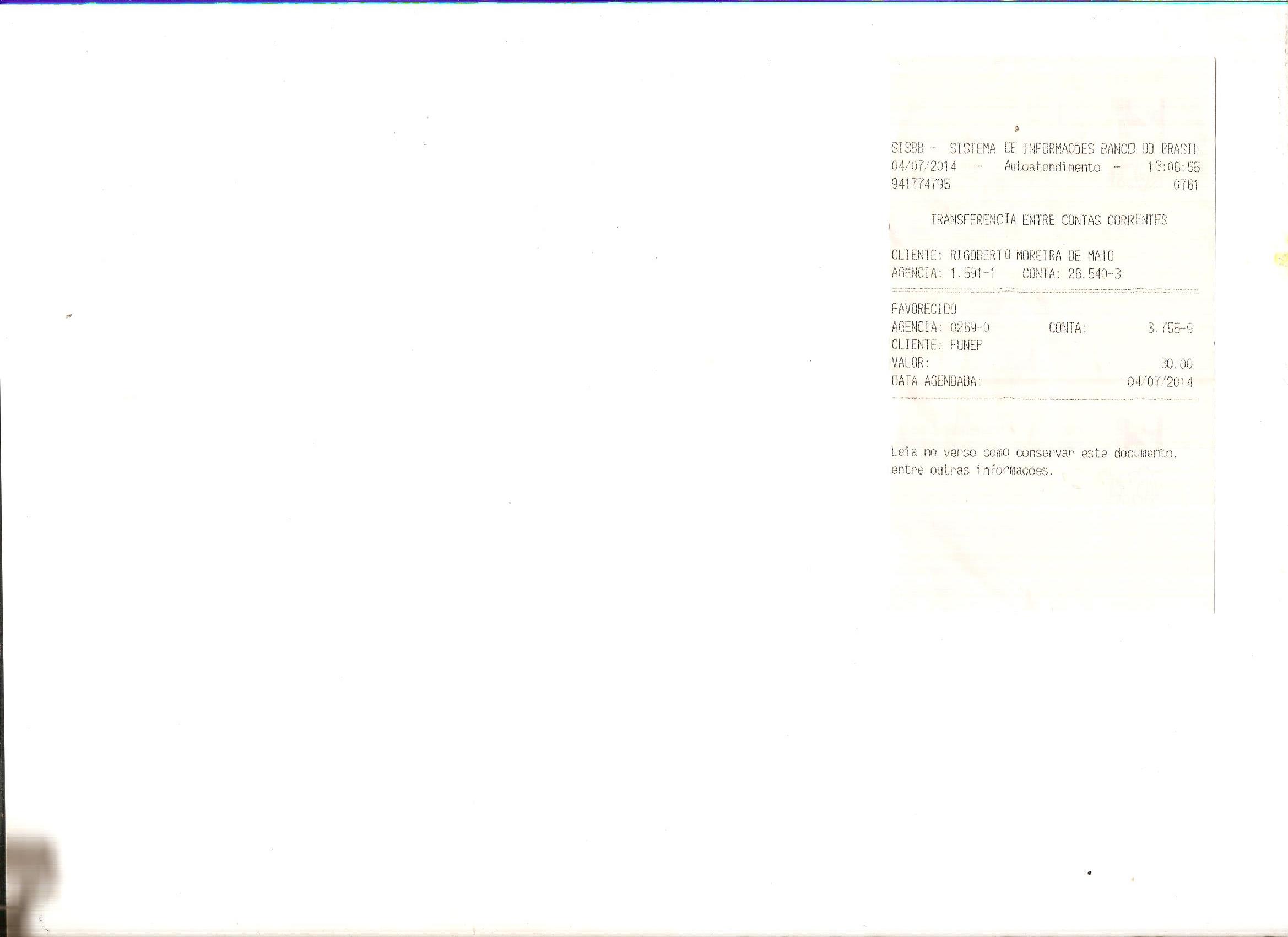 